Name _____________________________________	Date____________Subtract all or zero. (Ch2 Go Math) 6 ducks are in the pond.  Then the six ducks swim away.  How many ducks are in the pond now?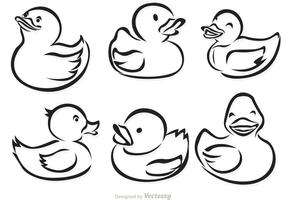 6 - 6 = ______		     ______ ducks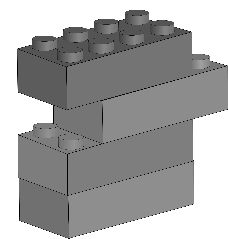  There are 4 blocks in my tower.  My brother takes all of the blocks.  How many blocks do I have now?4 - 4 = ______					______ blocks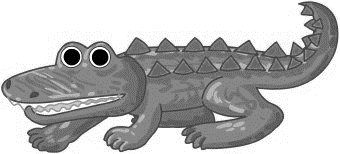 There are 7 alligators in the water.  Zero of them come out of the water.  How many alligators are still in the water?7 - 0 = _______				_______ alligatorsMastered			Not Mastered  Use              to solve.  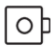 There are 9 cows in a field eating grass.  None of them go to the barn.  How many cows are left in the field eating grass?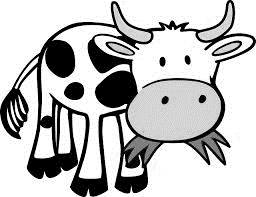 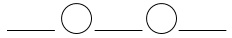        		_________ cows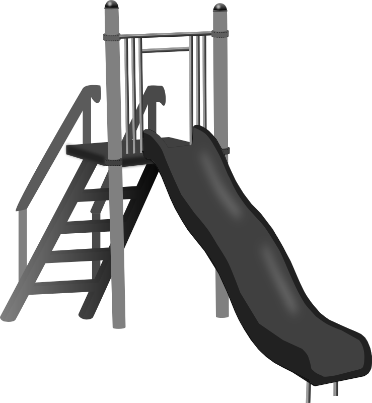  8 students are waiting to go down the slide.  All of them have a turn to go down the slide.  How many students are still waiting for their turn to go down the slide?_________ students